Monday 1st of February 2021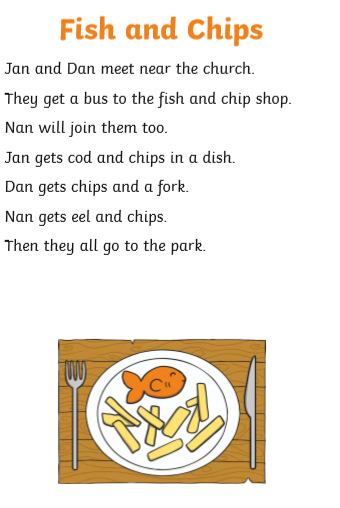 Reading Comprehension 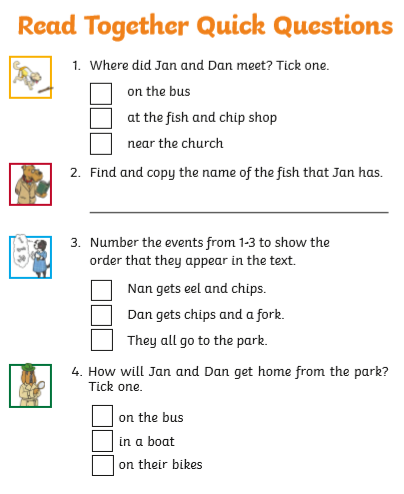 Answers: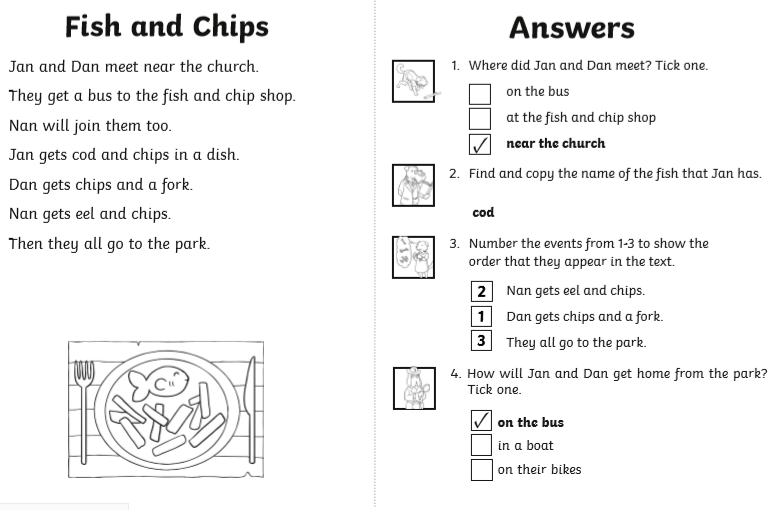 